Mission Goat Specialist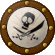 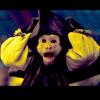 Admin5,082 postsGender:Male Location:Monroe, MI Interests:Scholarly piracy, designing and creating haunted house rooms and props, movies, abstract thinking, abstruse thinking, obstructive thinking, ideating, random thinking, movies, cartoons, movies, movies scores, cycling, world peace and small furry dogs, movies, writing, drawing, personal skills training, gremlins and, of course, lest I forget, movies. Posted August 10, 2011 · Report post What does that mean? Has anyone been around here long enough to know why the general history forum is called Captain Twill?Matty Bottles Notorious Pyrate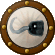 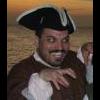 Member891 postsGender:Male Location:Milwaukee, WI Interests:Writing, Art, Spending exorbinant amounts of money on action figures, rum, murder. Posted August 10, 2011 · Report post Doesn't Stynky know? I thought he was one of the earliest members. Bilgemunky has a veteran, too. He might know.Mission Goat SpecialistAdmin5,082 postsGender:Male Location:Monroe, MI Interests:Scholarly piracy, designing and creating haunted house rooms and props, movies, abstract thinking, abstruse thinking, obstructive thinking, ideating, random thinking, movies, cartoons, movies, movies scores, cycling, world peace and small furry dogs, movies, writing, drawing, personal skills training, gremlins and, of course, lest I forget, movies. Posted August 10, 2011 · Report post Stynky does not seem to know nor was he one of the original members. Based on this post the Pub was started in February 10, 2003 by Angus McVox (who is now considered a stowaway, which means his account is no longer valid.) Stynky joined in May of 2003 making him one of the early members. Bilgmunkey joined February 15, making him one of the first members. Of those still active, Littleneckhalfshell appears to be the only one of the founding members. (This doesn't mean they will know why this is called Captain Twill, though.)I also believe that what we now call Twill was originally the only forum. It was split into other forums sometime in early 2003 (based in part on this post.) From what I can tell which the original forums included what we now call the Crow's Next, Beyond Piracy and Pirate Pop.Matty Bottles Notorious PyrateMember891 postsGender:Male Location:Milwaukee, WI Interests:Writing, Art, Spending exorbinant amounts of money on action figures, rum, murder. Posted August 10, 2011 · Report post I will ask my friend Bilgemunky when he returns from his travels.Capt. Bo of the WTF co. Scourge o' the 7 Seas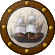 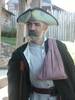 Member2,339 postsGender:Male Location:Spanish Louisiana - on the river Osage Interests:Many and varied. Posted August 10, 2011 · Report post "Twill" is/was another less-than-complimentary term for stitch-counters etc. It is out-dated and never really got "popular" as did some other less-than-complimentary terms, more of an east-coast thing I think. Twill being a type of fabric weave, it was applied to those who were more into authenticity than hollywood/fantasy and so-on and so-on.BoStynky Tudor Fugitive at large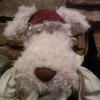 Admin2,339 postsGender:Male Location:Wandering Spanish held Territories of the New World Interests:I'm not interested in anything or anybody & I hate you. Posted August 10, 2011 · Report post I think Bo's explanation of "Captain Twill" is plausible and seemed to be implied/understood earlier - though I'm not sure that it was ever said out load before. . . except maybe by Cascabel as an insult."Crow's Nest" use to be called "Initiation Rights" or something along those lines I think.Jas. Hook Scourge o' the 7 Seas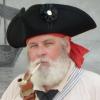 Member1,650 postsGender:Male Location:Long Island NY Interests:Fishing & Piracy Posted August 12, 2011 · Report post Sometimes the legend surpasses the truth. 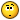 Jas. Hook 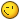 Mission Goat SpecialistAdmin5,082 postsGender:Male Location:Monroe, MI Interests:Scholarly piracy, designing and creating haunted house rooms and props, movies, abstract thinking, abstruse thinking, obstructive thinking, ideating, random thinking, movies, cartoons, movies, movies scores, cycling, world peace and small furry dogs, movies, writing, drawing, personal skills training, gremlins and, of course, lest I forget, movies. Posted August 12, 2011 · Report post There was a legend? Captain Twill who robbed from the textile manufacturers and gave at the Red Cross....Littleneckhalfshell Plunderer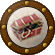 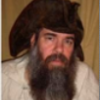 Member390 postsGender:Male Location:Hudson Valley, NY Interests:Blacksmithing, hunting, fishing, stuff....... Posted August 12, 2011 · Report post Not sure myself, just know Captain Twill is where most of my posts have been, especially in the early days.Wonder what the 'History' is of the beginnings of the Pub, all I know is that back in the mist somewhere I got an e-mail from Jamacia Rose about it and signed on. I think when we had member numbers listed, along with the date of arrival, I was member #4. I just always associated Captain Twill with the research and documentation for period correct discussions for those so inclined, not judgemental, but more towards the acedemic end rather than the social side of the pub's interests.